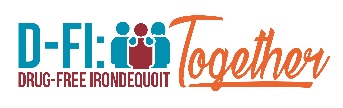 Coalition Member Code of ConductThe mission of Drug Free Irondequoit: Together is to establish and strengthen collaboration among multiple community sectors to develop and support the implementation of programs and activities related to prevention, education and reduction of youth substance use by: Acting as a channel for programs and information relating to healthy non-addictive lifestyles, Assessing and reporting the needs of our community through evidence based effective practices, andAddressing gaps revealed by these reports. As such, each member of the coalition shall:Abide by the by-laws, policies and procedures of D-FI: Together. Ensure that all regulations set forth by governing agencies including but not limited to fiduciary responsibility and guidelines of anti-drug communities set forth by CADCA (Community Anti Drug Coalitions of America) are followed.  See handbook from www.cadca.org.  Participate and speak respectfully with all members, volunteers and community participants at any events held.  Respect the work and recommendations of committees who are duly charged and have convened and deliberated.Attend meetings and assigned committee meetings.  Keep well informed of all matters addressed by the coalition at large. Say what is on your mind.  Appropriately challenge, disagree and provide personal views, opinions and comments of significance on relevant matters of governance and policymaking.  Discuss frankly but fairly.  Maintain confidentiality. Resolve personal issues before they affect the group, but do not hesitate to point out when a team member is not following a ruleValue equally the contributions of all group membersSupport the coalition’s vision and mission by being mindful of personal social media posts.Refrain from wearing any Drug Free Irondequoit apparel in public outside of the alcohol, drug free event being sponsored, being mindful of where you are when wearing such garment. Represent the best interests of the coalition and declare any and all conflicts of interests.											Adopted 1/18/18